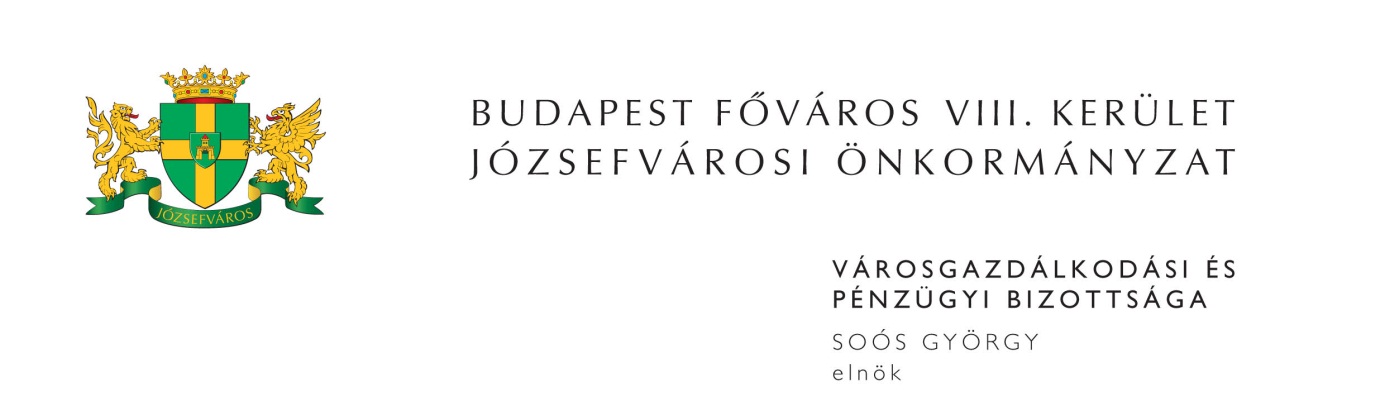 M E G H Í V ÓBudapest Józsefvárosi Önkormányzat Városgazdálkodási és Pénzügyi Bizottsága2013. évi 21. rendes ülését2013. június 24-én (hétfőn) 1300 órárahívom össze.A Városgazdálkodási és Pénzügyi Bizottság ülését a Józsefvárosi Polgármesteri HivatalIII. 300-as termében (Budapest, VIII. Baross u. 63-67.) tartja.Napirend:1. Közbeszerzések(írásbeli előterjesztés)„Képzések tartós munkanélküliek részére” tárgyú közbeszerzési eljárás ajánlattételi felhívásának elfogadása, valamint hozzájárulás az eljárás kezdeményezéséhez (PÓTKÉZBESÍTÉS)Előterjesztő: Dr. Mészár Erika - aljegyző 2. Vagyongazdálkodási és Üzemeltetési ÜgyosztályElőterjesztő: Szűcs Tamás – ügyosztályvezető(írásbeli előterjesztés)Közterület-használati kérelmek elbírálásaTulajdonosi hozzájárulás, Budapest VIII. Bérkocsis utca 17. szám alatti ingatlan gázbekötésének közterületi munkáihoz3. Kisfalu Kft.Előterjesztő: Kovács Ottó – ügyvezető igazgató(írásbeli előterjesztés)Intergraf Kft. és Intergraf Digiflex Kft. közös kérelme bérlőtársi jogviszony létesítésére a Budapest VIII., Déri Miksa u. 3. szám alatti önkormányzati tulajdonú helyiség vonatkozásábanSzatyorbolt Zrt. és Szatyor Közösség a Környezettudatos Életmód Támogatásáért Egyesület bérlőtársak bérbeszámítási kérelme a Budapest VIII. Gyulai Pál u. 12. szám alatti helyiség vonatkozásábanJavaslat gépkocsi-beálló bérbeadására (2 db)A Szent Benedek Gimnázium, Szakképző Iskola és Kollégium bérbeszámítási kérelme a Budapest VIII., Práter u. 11. szám alatti bérleményre vonatkozóan (PÓTKÉZBESÍTÉS)Jónás Andrea egyéni vállalkozó bérlő és a Melandrijon Bt. közös kérelme a Budapest VIII., Üllői út 54-56. szám alatti önkormányzati tulajdonú helyiség vonatkozásában (PÓTKÉZBESÍTÉS)4. Egyebek(írásbeli előterjesztés)Javaslat a TÁMOP -5.6.1-11/1. számú pályázat megvalósításához kapcsolódó döntések meghozatalára (PÓTKÉZBESÍTÉS)Előterjesztő: Dr. Kocsis Máté - polgármester Megjelenésére feltétlenül számítok. Amennyiben az ülésen nem tud részt venni, kérem, azt jelezni szíveskedjen Szabó Eszternél (Szervezési és Képviselői Iroda) 2013. június 24-én 10,00 óráig a 459-21-83-as telefonszámon.Budapest, 2013. június 19. 	Soós György s.k.	elnök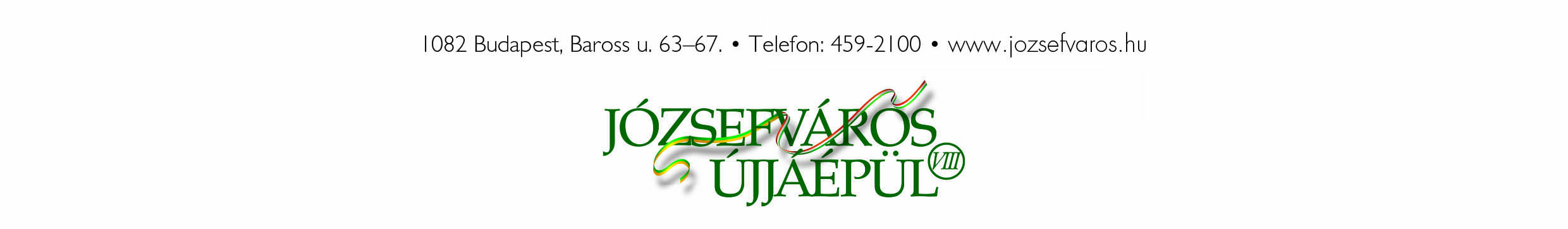 2